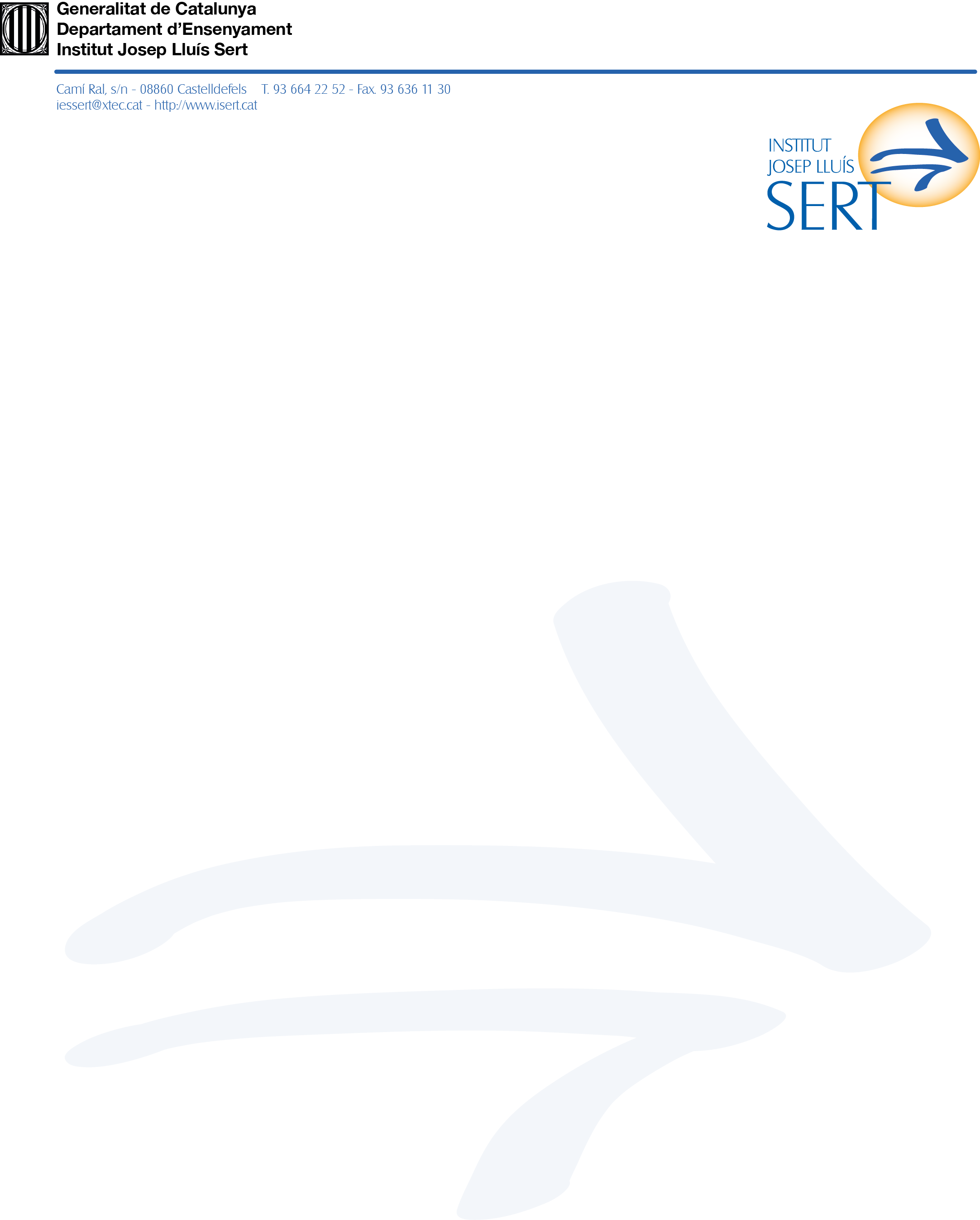 PREMATRÍCULA BATXILLERAT  2018-2019 (provisional)Cognoms, nom:_____________________________________________Bloc 1: Matèries comuns a tots els batxilleratsBloc 2: Matèries de modalitat Modalitat de Ciències i tecnologia (*)(S'ha de  marcar una de les dues matèries de cada fila)Cursaràs estudis de Batchibac			SI			NO (*) Si en alguna matèria de modalitat no s’arriba a 10 alumnes (mínim segons la normativa) l’alumne farà una altra de modalitat, de la qual cosa en serà informat puntualment.Més endavant, del 1 al 8 de juliol, s’haurà de formalitzar la matrícula a la secretaria de l’institut. Signatura del pare/mare/tutor				Signatura de l’alumneCastelldefels ___ de __________ de 2018Aquesta sol·licitud s’ha de lliurar en secretaria, signada pel pare/mare/tutor i l’alumne, abans del 28 d’abrilPREMATRÍCULA BATXILLERAT  2018-2019 (provisional)Cognoms, nom:___________________________________________________Bloc 1: Matèries comuns a tots els batxilleratsBloc 2: Matèries de modalitatModalitat d’Humanitats i ciències socials (*)(S'ha de  marcar una de les dues o tres matèries de cada fila)Cursaràs estudis de Batxibac?			SI			NO (*) Si en alguna matèria de modalitat no s’arriba a 10 alumnes (mínim segons la normativa) l’alumne farà una altra de modalitat, de la qual cosa en serà informat puntualment.Més endavant, del 1 al 8 de juliol, s’haurà de formalitzar la matrícula a la secretaria de l’institut. Signatura del pare/mare/tutor				Signatura de l’alumneCastelldefels ___ de ____________ de 2018Aquesta sol·licitud s’ha de lliurar en secretaria, signada pel pare/mare/tutor i l’alumne, abans del 28 d’abrilCurs 1r (18-19)Curs 1r (18-19)Curs 2n (19-20)Curs 2n (19-20)HoresMatèriaHoresMatèria2Llengua catalana I2Llengua catalana II2Llengua castellana I2Llengua castellana II3Llengua anglesa I3Llengua anglesa II2Filosofia3Història de la Filosofia2Educació Física2Ciències per al món contemporani3Història2Ciències per al món contemporani en francès(Batxibac)3Història en francès(Batxibac)Curs 1r (18-19)Curs 1r (18-19)Curs 1r (18-19)Curs 2n (19-20)Curs 2n (19-20)Curs 2n (19-20)MODHoresMatèriaMODHoresMatèriaM114 Química  1rM214Química  2nM114 Dibuix Tècnic 1r M214Dibuix Tècnic 2nM124 Biologia 1rM224Biologia 2nM124 Tecnologia Industrial 1rM224Tecnologia industrial  2nM134 Matemàtiques 1rM234 Matemàtiques 2nM144 Física 1r M244 Física 2nM144 Ciències de la terra 1rM244 Ciències de la terra 2nM144 Francès + Literatura FrancesaM244 Francès + Hª de FrançaM144 Psicologia + SociologiaM24M14M24Curs 1r (18-19)Curs 1r (18-19)Curs 2n (19-20)Curs 2n (19-20)HoresMatèriaHoresMatèria2Llengua catalana I2Llengua catalana II2Llengua castellana I2Llengua castellana II3Llengua anglesa I3Llengua anglesa II2Filosofia 3Història de la Filosofia2Educació Física2Ciències per al món contemporani3Història2Ciències per al món contemporani en francès(Batxibac)3Història en francès(Batxibac)Curs 1r (18-19)Curs 1r (18-19)Curs 1r (18-19)Curs 2n (19-20)Curs 2n (19-20)Curs 2n (19-20)MODHores       MatèriaHores       MatèriaMODHores       MatèriaHores       MatèriaM114 4 Llatí 1rMatemàtiques CCSS 1r  M214 4 Llatí 2nMatemàtiques CCSS 2n  M124 4 Història món contemporani  Grec 1rM224 4 GeografiaGrec 2nM134 Economia d’empresa 1r M234 Economia d’empresa 2n M134 Literatura Universal M234 Literatura catalanaM144  Economia4  Francès + Literatura francesa4  Psicologia + Sociologia4 Ciències de la terra 1r4  Economia4  Francès + Literatura francesa4  Psicologia + Sociologia4 Ciències de la terra 1rM244  Història de l’Art 4  Francès + Hª de França4 Literatura castellana4 Ciències de la terra 2n4  Història de l’Art 4  Francès + Hª de França4 Literatura castellana4 Ciències de la terra 2n